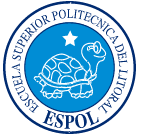 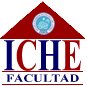 ESCUELA SUPERIOR POLITÉCNICA DEL LITORALFacultad de Ciencias Humanísticas y Económicas“VALORACIÓN FINANCIERA DEL UNIBANCO DEL ECUADOR Y EL IMPACTO FINANCIERO DE  ACCIONES DEL BANCO SOLIDARIO”Tesis de GraduaciónPrevio a la obtención del Título de:Economista con Mención en Gestión Empresarial, especialización Finanzas; Ingeniera Comercial con Mención en Gestión Empresarial especialización Finanzas  Desarrollado por:Ricardo Alfredo Alvarado PonceYesenia María Carriel Aspiazu   Guayaquil-Ecuador2008